Recap Hume and design arguments so far- Quiz/Test What were the 3 characters in Hume’s book (3)What was Hume’s book called (1)Hume can be called an E_ _ _ _ _ _ _ _ _   (1)State (in bullet form)  the 5 criticisms Hume made against the design argument (5)Complete Hume’s quote- “Nature is ______ in _________ and claw” (1)Explain the example connected to Mexicans (2)Explain the example with a goldfish (2)What was the only way to ‘know’ things for certain according to Hume? (1)Give an example of design qua regularity and design qua regulation  (2)What did Plato call the being that created the world? (1)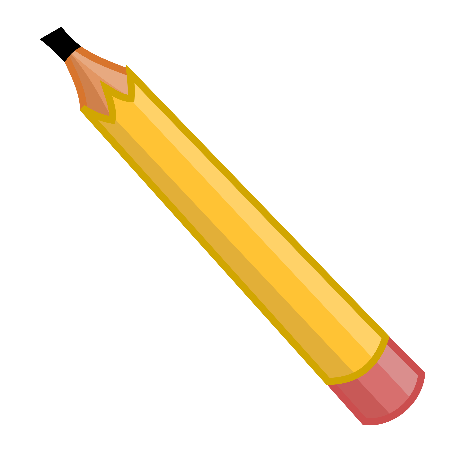 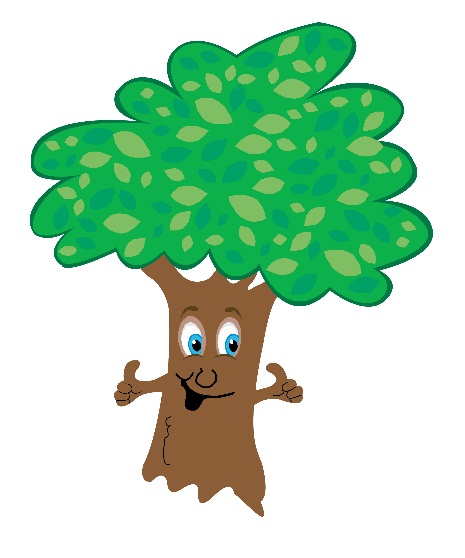 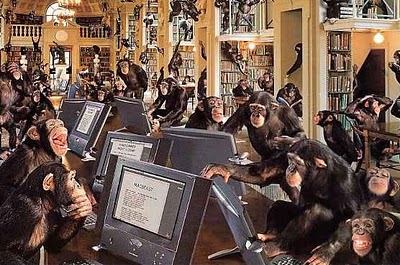 